ПАСПОРТдорожной безопасности Муниципального дошкольного образовательного учреждения «Заячье-Холмский детский сад»2017 годОбщие сведения Наименование Учреждения – Муниципальное дошкольное образовательное  учреждение  «Заячье-Холмский детский сад»Тип Учреждения – дошкольное образовательное учреждение.Юридический адрес Учреждения – 152245, Российская Федерация, Ярославская область, Гаврилов-Ямский р-н, с. Заячий-Холм, улица Белянкина, дом 7.Фактический адрес Учреждения – 152245, Российская Федерация, Ярославская область, Гаврилов-Ямский р-н, с. Заячий-Холм, улица Белянкина, дом 7.Руководитель Учреждения: заведующий –Соловьева Анна Валериевна, телефон 8(48534)32231.Ответственные сотрудники  муниципального органа  управления образованием: Начальник отдела дошкольного общего и дополнительного образования Узикова  Елена Владимировна ; тел 2-42-72Ответственные от отдела ГИБДД:             начальник отделения ОАР и ПБДД     Устимова И.А.,   телефон (48534) 2-31-11,Начальник отделения ГИБДД Гаврилов-Ямского ОМВД России майор полиции Штанов Сергей Вадимович, тел. (48534) 2-36-02, 2-31-02Количество воспитанников – 10.Наличие уголка по БДД –  оборудован уголок  дорожного движения( стенд, схема безопасного дорожного движения).Наличие автобуса в ОУ (школьного) или любого другого, предназначенного для перевозки обучающихся (воспитанников)- нет.Время пребывания детей в МДОУ– 10ч.Время приема воспитанников- 7:30-8:30 часов.Время ухода воспитанников домой- 16:00- 17:30 часов.Телефоны оперативных служб:Единая дежурно-диспетчерская служба  телефон 2-04-51Единая служба спасения 101,112Экстренные службы города: Телефон : 01, 2-04-01 -пожарнаяТелефон: 02, 2-02-02  -полицияТелефон : 03, 2-32-03  - скорая помощьТелефон : 04, 2-09-04  -аварийная газовая службаПриложения. 1. Пояснительная записка к паспорту дорожной	безопасности муниципального дошкольного образовательного учреждения.2. Образцы схем  муниципального дошкольного образовательного учреждения:1.1. План – схема района расположения ОУ, пути движения транспортных средств;1.2. План-схема организации дорожного движения в непосредственной близости от ОУ с размещением соответствующих технических средств, маршруты движения воспитанников их родителей (или законных представителей) и расположение парковочных мест; Пояснительная запискак паспорту дорожной	 безопасностимуниципального дошкольного образовательного учреждения Паспорт дорожной безопасности муниципального дошкольного образовательного учреждения (далее – Паспорт) предназначен для отображения информации о муниципальном дошкольном образовательном учреждении «Заячье-Холмский детский сад» (далее – ОУ) с точки зрения обеспечения безопасности воспитанников их родителей (или законных представителей) на этапах их перемещения «дом – ОУ – дом», для использования педагогическим составом и сотрудниками Госавтоинспекции в работе по разъяснению безопасного передвижения и поведения воспитанников на улично-дорожной сети вблизи ОУ и на маршруте «ОУ – дом», для подготовки мероприятий по предупреждению детского дорожно-транспортного травматизма.Паспорт ведется ответственным сотрудником муниципального дошкольного образовательного учреждения совместно с сотрудниками отдела ГИБДД УМВД России по Гаврилов-Ямскому р-ну Ярославской обл., которые оказывают помощь в разработке Паспорта, а также при внесении необходимых изменений в отдельные разделы Паспорта (схемы, перечни мероприятий по предупреждению ДТП с участием обучающихся). Сотрудники районного отдела ГИБДД УМВД России в рамках консультаций предоставляют образовательным учреждениям предварительно проработанную (с обозначением пешеходных переходов, дорожных знаков и др.) план-схему района расположения ОУ.  Полученная схема дорабатывается, обозначаются пути движения транспортных средств, воспитанников, их родителей (или законных представителей)  в/из образовательного учреждения, и переноситься в Паспорт  ответственными сотрудниками дошкольных образовательных учреждений.План – схема района расположения ОУ, пути движения транспортных средств 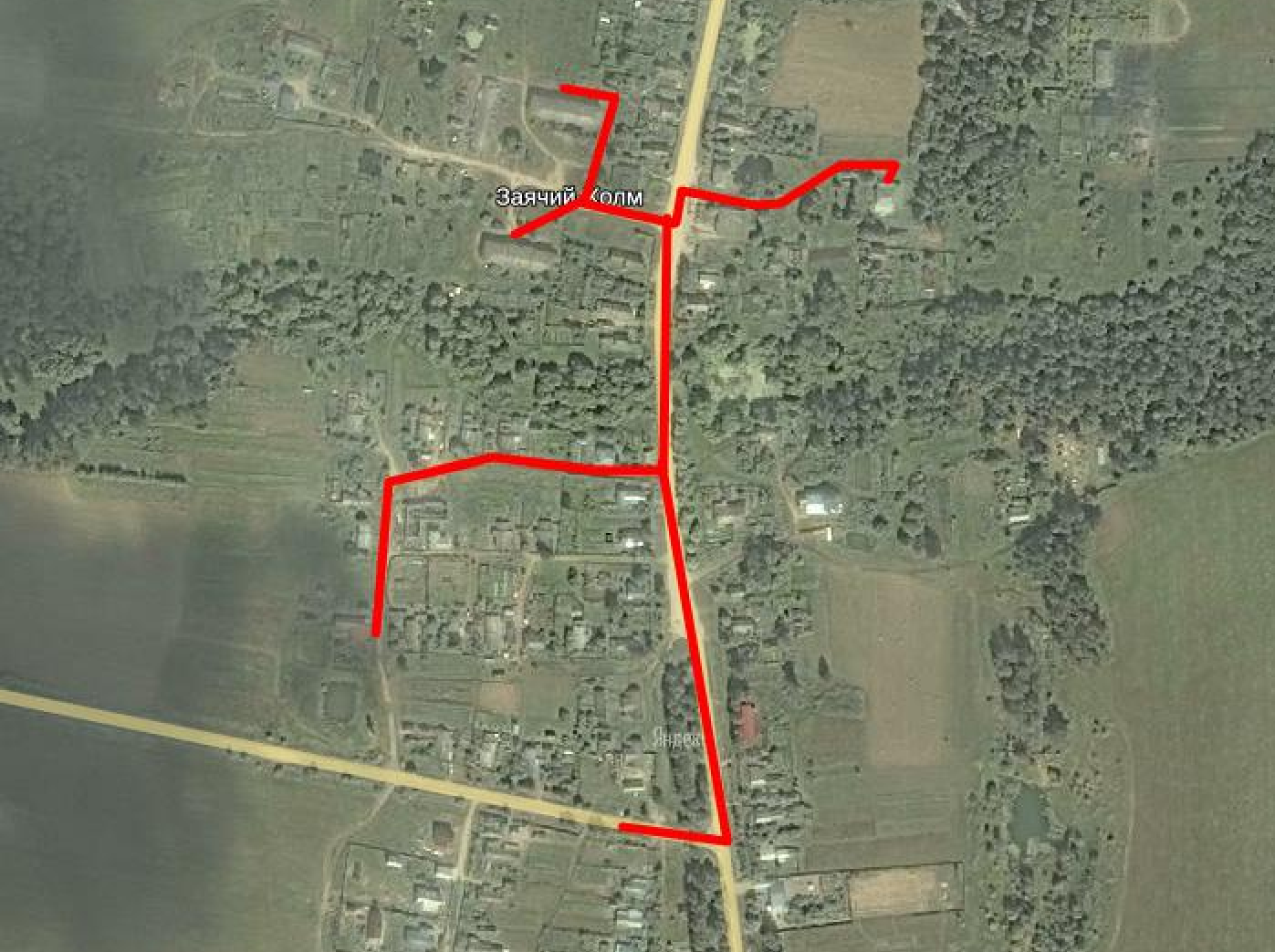 План-схема расположения МДОУ «Заячье-Холмский  детский сад», движения транспортных средств и воспитанников.-детский сад          -пожарный пруд-жилой домсоциально значимые объекты-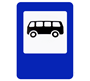 УТВЕРЖДАЮЗаведующий МДОУ «Заячье-Холмский детский сад»_____________ Соловьева А.В.СОГЛАСОВАНОНачальник  ОГИБДД  Гаврилов-Ямского  МУ МВД  России______________